YEAR 5 MATHS HOME LEARNINGPLEASE READ THE INFORMATION CAREFULLY BEFORE PRINTING OUT RESOURCES! I do, however, suggest that this document is printed out for children to tick off what has been completed so far.Overview of YR 5 maths tasks that have been set during lockdown (Pre-Easter to May half term)Overview of YR 5 maths tasks that will be set for this term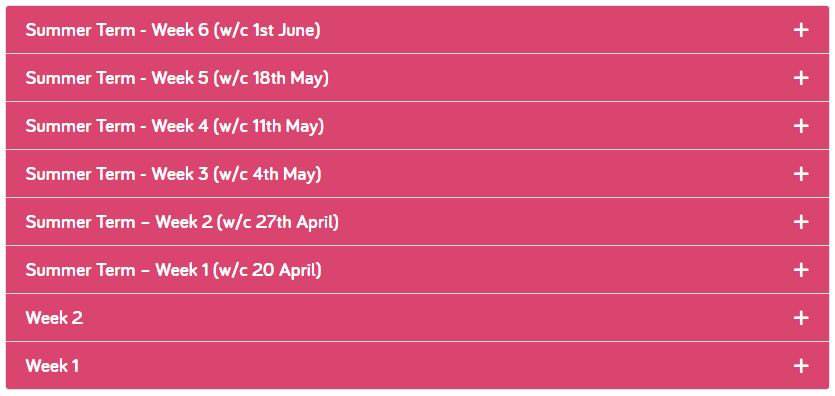 This is what you will see when you click on the White Rose Year 5 home learning. Further weeks will continue to be added in good time. As a reminder, we are following this schedule one week behind due to the fact that they were set Week 1 tasks pre-Easter along with the home learning packs. Therefore, we will now be picking up from Summer Term week 5. Each week is clearly indicated in the table below along with the title for each lesson. I strongly urge the children to watch the video clips in their entirety before doing the worksheets.All work sheets to accompany the WR lessons from this point will be uploaded on a weekly basis to the school website. WR worksheets for week 1 – Summer Term week 3 are all still available on the website for free. You will notice that some lessons have an *. This is because these are lessons for which I have provided / I will be providing alternative worksheets as they will have seen the WR ones already earlier on in the year. These look different, but they align very well with the content of the WR lesson and video. I will also continue to upload optional / extension activities. However, the priority should be for the children to do the White Rose lessons first. This has always been the case. I have included a break-down of all of the lessons set since the start of lockdown up until half term and then a separate break-down of all of the lessons to come. I would like the children to look through this overview and try to catch up on any lessons that they didn’t get around to doing previously. I have gone up to the end of the summer term as we don’t know at the moment at which point YR 5 will be back in school – I hope it is quite a bit earlier than this!!!Week beginningWhite Rose home learning daily lessons (video clips and worksheets)Week beginningWhite Rose home learning daily lessons (video clips and worksheets)Pre- Easter break (following tasks from Week 1)Week 1 lesson 1 – decimals up to 2 dpPre- Easter break (following tasks from Week 1)Week 1 lesson 2 – decimals as fractions (1)Pre- Easter break (following tasks from Week 1)Week 1 lesson 3 – decimals as fractions (2)Pre- Easter break (following tasks from Week 1)Week 1 lesson 4 – understand thousandthsPre- Easter break (following tasks from Week 1)Week 1 lesson 5 – thousandths as decimals20th April (following tasks from Week 2)Week 2 lesson 1 – rounding decimals20th April (following tasks from Week 2)Week 2 lesson 2 – order and compare decimals20th April (following tasks from Week 2)Week 2 lesson 3 – understand percentages20th April (following tasks from Week 2)Week 2 lesson 4 – percentages as fractions and decimals20th April (following tasks from Week 2)Week 2 lesson 5 – Equivalent FDP27 April(following tasks from Summer Term week 1 – w/c 20 April)Summer Term Week 1 lesson 1 – adding decimals within 127 April(following tasks from Summer Term week 1 – w/c 20 April)Summer Term Week 1 lesson 2 – subtracting decimals within 127 April(following tasks from Summer Term week 1 – w/c 20 April)Summer Term Week 1  lesson 3 – complements to 127 April(following tasks from Summer Term week 1 – w/c 20 April)Summer Term Week 1  lesson 4 – adding decimals (crossing the whole)27 April(following tasks from Summer Term week 1 – w/c 20 April)Summer Term Week 1  lesson 5 – Friday maths challenge4th May (following tasks from Summer week 2 – w/c 27 April)Summer Term week 2 lesson 1 – adding decimals with the same number of decimal places4th May (following tasks from Summer week 2 – w/c 27 April)Summer Term week 2  lesson 2 – subtracting decimals with the same number of decimal places4th May (following tasks from Summer week 2 – w/c 27 April)Summer Term week 2  lesson 3 – adding decimals with a different number of decimal places4th May (following tasks from Summer week 2 – w/c 27 April)Summer Term week 2  lesson 4 – subtracting decimals with a different number of decimal places4th May (following tasks from Summer week 2 – w/c 27 April)Summer Term week 2 lesson 5 – Friday challenge11th May (following tasks from Summer week 3 – w/c 4 May)Summer Term Week 3 lesson 1 – multiply 2-digit numbers (area model)11th May (following tasks from Summer week 3 – w/c 4 May)Summer Term Week 3 lesson 2 – multiply 4-digits by 2-digits11th May (following tasks from Summer week 3 – w/c 4 May)Summer Term Week 3 lesson 3 – divide with remainders11th May (following tasks from Summer week 3 – w/c 4 May)Summer Term Week 3 lesson 4 – calculate perimeter18th May (following tasks from Summer week 4 w/c 11 May)Summer Term Week 4 lesson 1 – area of rectangles18th May (following tasks from Summer week 4 w/c 11 May)Summer Term Week 4 lesson 2 – equivalent fractions*18th May (following tasks from Summer week 4 w/c 11 May)Summer Term Week 4 lesson 3 – converting improper fractions to mixed numbers and vice versa*18th May (following tasks from Summer week 4 w/c 11 May)Summer Term Week 4 lesson 4 – compare and order fractions less than one*Week beginningWhite Rose home learning daily lessons (video clips and worksheets) THIS IS THE PRIORITY LEARNING!OPTIONAL extra tasks (extension) OPTIONAL extra tasks (extension) Week beginningWhite Rose home learning daily lessons (video clips and worksheets) THIS IS THE PRIORITY LEARNING!White Rose Problems of the DayWeekly investigation 1st June (following tasks from Summer Term week 5 – w/c 18 May)Summer Term Week 5 lesson 1 – add and subtract fractions*This term I have uploaded the 2020 set as 1 pdf document.Children can dip in and out of this as they wish. There are also the Friday challenges released weekly that children can attempt to do.Instead of uploading one investigation per week, I am going to upload 2  documents – PLEASE DO NOT PRINT THESE IN THEIR ENTIRETY!!Here follows suggestions for the most suitable investigations for the children to tackle. Some of these are ones that were uploaded last term. It is up to them to choose which investigations to work on. YR 5 Autumn Term booklet:Week 1 – Exasperating 80 grandWeek 2 – Adding even and odd amountsWeek 3 – Persistent answersWeek 6 – Excellent eightsWeek 8 – Talisman squaresWeek 10 – Oddly friendly fractionsYR 5 Summer Term booklet:Week 5 – Durer’s square magicWeek 6 – What an odd thing!Week 7 – Reverse digits, same product.Week 11 – Remainder runnersThese booklets and the WR problems of the day documents will remain on the school website for this term. No further optional / extension tasks will be added.1st June (following tasks from Summer Term week 5 – w/c 18 May)Summer Term Week 5  lesson 2 – add fractions*This term I have uploaded the 2020 set as 1 pdf document.Children can dip in and out of this as they wish. There are also the Friday challenges released weekly that children can attempt to do.Instead of uploading one investigation per week, I am going to upload 2  documents – PLEASE DO NOT PRINT THESE IN THEIR ENTIRETY!!Here follows suggestions for the most suitable investigations for the children to tackle. Some of these are ones that were uploaded last term. It is up to them to choose which investigations to work on. YR 5 Autumn Term booklet:Week 1 – Exasperating 80 grandWeek 2 – Adding even and odd amountsWeek 3 – Persistent answersWeek 6 – Excellent eightsWeek 8 – Talisman squaresWeek 10 – Oddly friendly fractionsYR 5 Summer Term booklet:Week 5 – Durer’s square magicWeek 6 – What an odd thing!Week 7 – Reverse digits, same product.Week 11 – Remainder runnersThese booklets and the WR problems of the day documents will remain on the school website for this term. No further optional / extension tasks will be added.1st June (following tasks from Summer Term week 5 – w/c 18 May)Summer Term Week 5  lesson 3 – add mixed numbers*This term I have uploaded the 2020 set as 1 pdf document.Children can dip in and out of this as they wish. There are also the Friday challenges released weekly that children can attempt to do.Instead of uploading one investigation per week, I am going to upload 2  documents – PLEASE DO NOT PRINT THESE IN THEIR ENTIRETY!!Here follows suggestions for the most suitable investigations for the children to tackle. Some of these are ones that were uploaded last term. It is up to them to choose which investigations to work on. YR 5 Autumn Term booklet:Week 1 – Exasperating 80 grandWeek 2 – Adding even and odd amountsWeek 3 – Persistent answersWeek 6 – Excellent eightsWeek 8 – Talisman squaresWeek 10 – Oddly friendly fractionsYR 5 Summer Term booklet:Week 5 – Durer’s square magicWeek 6 – What an odd thing!Week 7 – Reverse digits, same product.Week 11 – Remainder runnersThese booklets and the WR problems of the day documents will remain on the school website for this term. No further optional / extension tasks will be added.1st June (following tasks from Summer Term week 5 – w/c 18 May)Summer Term Week 5 lesson 4 – subtract mixed numbers*This term I have uploaded the 2020 set as 1 pdf document.Children can dip in and out of this as they wish. There are also the Friday challenges released weekly that children can attempt to do.Instead of uploading one investigation per week, I am going to upload 2  documents – PLEASE DO NOT PRINT THESE IN THEIR ENTIRETY!!Here follows suggestions for the most suitable investigations for the children to tackle. Some of these are ones that were uploaded last term. It is up to them to choose which investigations to work on. YR 5 Autumn Term booklet:Week 1 – Exasperating 80 grandWeek 2 – Adding even and odd amountsWeek 3 – Persistent answersWeek 6 – Excellent eightsWeek 8 – Talisman squaresWeek 10 – Oddly friendly fractionsYR 5 Summer Term booklet:Week 5 – Durer’s square magicWeek 6 – What an odd thing!Week 7 – Reverse digits, same product.Week 11 – Remainder runnersThese booklets and the WR problems of the day documents will remain on the school website for this term. No further optional / extension tasks will be added.8th June (following tasks from Summer Term Week 6 – w/c 1st June)Summer Term Week 6  lesson 1 – multiply unit and non-unit fractions by integers*This term I have uploaded the 2020 set as 1 pdf document.Children can dip in and out of this as they wish. There are also the Friday challenges released weekly that children can attempt to do.Instead of uploading one investigation per week, I am going to upload 2  documents – PLEASE DO NOT PRINT THESE IN THEIR ENTIRETY!!Here follows suggestions for the most suitable investigations for the children to tackle. Some of these are ones that were uploaded last term. It is up to them to choose which investigations to work on. YR 5 Autumn Term booklet:Week 1 – Exasperating 80 grandWeek 2 – Adding even and odd amountsWeek 3 – Persistent answersWeek 6 – Excellent eightsWeek 8 – Talisman squaresWeek 10 – Oddly friendly fractionsYR 5 Summer Term booklet:Week 5 – Durer’s square magicWeek 6 – What an odd thing!Week 7 – Reverse digits, same product.Week 11 – Remainder runnersThese booklets and the WR problems of the day documents will remain on the school website for this term. No further optional / extension tasks will be added.8th June (following tasks from Summer Term Week 6 – w/c 1st June)Summer Term Week 6  lesson2 – multiply mixed numbers by integers*This term I have uploaded the 2020 set as 1 pdf document.Children can dip in and out of this as they wish. There are also the Friday challenges released weekly that children can attempt to do.Instead of uploading one investigation per week, I am going to upload 2  documents – PLEASE DO NOT PRINT THESE IN THEIR ENTIRETY!!Here follows suggestions for the most suitable investigations for the children to tackle. Some of these are ones that were uploaded last term. It is up to them to choose which investigations to work on. YR 5 Autumn Term booklet:Week 1 – Exasperating 80 grandWeek 2 – Adding even and odd amountsWeek 3 – Persistent answersWeek 6 – Excellent eightsWeek 8 – Talisman squaresWeek 10 – Oddly friendly fractionsYR 5 Summer Term booklet:Week 5 – Durer’s square magicWeek 6 – What an odd thing!Week 7 – Reverse digits, same product.Week 11 – Remainder runnersThese booklets and the WR problems of the day documents will remain on the school website for this term. No further optional / extension tasks will be added.8th June (following tasks from Summer Term Week 6 – w/c 1st June)Summer Term Week 6  lesson 3 – fractions of an amount*This term I have uploaded the 2020 set as 1 pdf document.Children can dip in and out of this as they wish. There are also the Friday challenges released weekly that children can attempt to do.Instead of uploading one investigation per week, I am going to upload 2  documents – PLEASE DO NOT PRINT THESE IN THEIR ENTIRETY!!Here follows suggestions for the most suitable investigations for the children to tackle. Some of these are ones that were uploaded last term. It is up to them to choose which investigations to work on. YR 5 Autumn Term booklet:Week 1 – Exasperating 80 grandWeek 2 – Adding even and odd amountsWeek 3 – Persistent answersWeek 6 – Excellent eightsWeek 8 – Talisman squaresWeek 10 – Oddly friendly fractionsYR 5 Summer Term booklet:Week 5 – Durer’s square magicWeek 6 – What an odd thing!Week 7 – Reverse digits, same product.Week 11 – Remainder runnersThese booklets and the WR problems of the day documents will remain on the school website for this term. No further optional / extension tasks will be added.8th June (following tasks from Summer Term Week 6 – w/c 1st June)Summer Term Week 6 lesson 4 – fractions as operators*This term I have uploaded the 2020 set as 1 pdf document.Children can dip in and out of this as they wish. There are also the Friday challenges released weekly that children can attempt to do.Instead of uploading one investigation per week, I am going to upload 2  documents – PLEASE DO NOT PRINT THESE IN THEIR ENTIRETY!!Here follows suggestions for the most suitable investigations for the children to tackle. Some of these are ones that were uploaded last term. It is up to them to choose which investigations to work on. YR 5 Autumn Term booklet:Week 1 – Exasperating 80 grandWeek 2 – Adding even and odd amountsWeek 3 – Persistent answersWeek 6 – Excellent eightsWeek 8 – Talisman squaresWeek 10 – Oddly friendly fractionsYR 5 Summer Term booklet:Week 5 – Durer’s square magicWeek 6 – What an odd thing!Week 7 – Reverse digits, same product.Week 11 – Remainder runnersThese booklets and the WR problems of the day documents will remain on the school website for this term. No further optional / extension tasks will be added.15th June (following tasks from Summer Term Week 7 – w/c 8th June)Summer Term Week 7 lesson 1 – add whole numbers with more than 4-digits (column method)This term I have uploaded the 2020 set as 1 pdf document.Children can dip in and out of this as they wish. There are also the Friday challenges released weekly that children can attempt to do.Instead of uploading one investigation per week, I am going to upload 2  documents – PLEASE DO NOT PRINT THESE IN THEIR ENTIRETY!!Here follows suggestions for the most suitable investigations for the children to tackle. Some of these are ones that were uploaded last term. It is up to them to choose which investigations to work on. YR 5 Autumn Term booklet:Week 1 – Exasperating 80 grandWeek 2 – Adding even and odd amountsWeek 3 – Persistent answersWeek 6 – Excellent eightsWeek 8 – Talisman squaresWeek 10 – Oddly friendly fractionsYR 5 Summer Term booklet:Week 5 – Durer’s square magicWeek 6 – What an odd thing!Week 7 – Reverse digits, same product.Week 11 – Remainder runnersThese booklets and the WR problems of the day documents will remain on the school website for this term. No further optional / extension tasks will be added.15th June (following tasks from Summer Term Week 7 – w/c 8th June)Summer Term Week 7 lesson 2 – subtract whole numbers with more than 4-digits (column method)This term I have uploaded the 2020 set as 1 pdf document.Children can dip in and out of this as they wish. There are also the Friday challenges released weekly that children can attempt to do.Instead of uploading one investigation per week, I am going to upload 2  documents – PLEASE DO NOT PRINT THESE IN THEIR ENTIRETY!!Here follows suggestions for the most suitable investigations for the children to tackle. Some of these are ones that were uploaded last term. It is up to them to choose which investigations to work on. YR 5 Autumn Term booklet:Week 1 – Exasperating 80 grandWeek 2 – Adding even and odd amountsWeek 3 – Persistent answersWeek 6 – Excellent eightsWeek 8 – Talisman squaresWeek 10 – Oddly friendly fractionsYR 5 Summer Term booklet:Week 5 – Durer’s square magicWeek 6 – What an odd thing!Week 7 – Reverse digits, same product.Week 11 – Remainder runnersThese booklets and the WR problems of the day documents will remain on the school website for this term. No further optional / extension tasks will be added.15th June (following tasks from Summer Term Week 7 – w/c 8th June)Summer Term Week 7  lesson 3 – round to estimate and approximateThis term I have uploaded the 2020 set as 1 pdf document.Children can dip in and out of this as they wish. There are also the Friday challenges released weekly that children can attempt to do.Instead of uploading one investigation per week, I am going to upload 2  documents – PLEASE DO NOT PRINT THESE IN THEIR ENTIRETY!!Here follows suggestions for the most suitable investigations for the children to tackle. Some of these are ones that were uploaded last term. It is up to them to choose which investigations to work on. YR 5 Autumn Term booklet:Week 1 – Exasperating 80 grandWeek 2 – Adding even and odd amountsWeek 3 – Persistent answersWeek 6 – Excellent eightsWeek 8 – Talisman squaresWeek 10 – Oddly friendly fractionsYR 5 Summer Term booklet:Week 5 – Durer’s square magicWeek 6 – What an odd thing!Week 7 – Reverse digits, same product.Week 11 – Remainder runnersThese booklets and the WR problems of the day documents will remain on the school website for this term. No further optional / extension tasks will be added.15th June (following tasks from Summer Term Week 7 – w/c 8th June)Summer Term Week 7  lesson 4 – inverse operations (addition and subtraction)This term I have uploaded the 2020 set as 1 pdf document.Children can dip in and out of this as they wish. There are also the Friday challenges released weekly that children can attempt to do.Instead of uploading one investigation per week, I am going to upload 2  documents – PLEASE DO NOT PRINT THESE IN THEIR ENTIRETY!!Here follows suggestions for the most suitable investigations for the children to tackle. Some of these are ones that were uploaded last term. It is up to them to choose which investigations to work on. YR 5 Autumn Term booklet:Week 1 – Exasperating 80 grandWeek 2 – Adding even and odd amountsWeek 3 – Persistent answersWeek 6 – Excellent eightsWeek 8 – Talisman squaresWeek 10 – Oddly friendly fractionsYR 5 Summer Term booklet:Week 5 – Durer’s square magicWeek 6 – What an odd thing!Week 7 – Reverse digits, same product.Week 11 – Remainder runnersThese booklets and the WR problems of the day documents will remain on the school website for this term. No further optional / extension tasks will be added.22nd June (following tasks from Summer Term Week 8 – w/c 15th June)Summer Term week 8 lesson 1 – multi-step addition and subtraction problemsThis term I have uploaded the 2020 set as 1 pdf document.Children can dip in and out of this as they wish. There are also the Friday challenges released weekly that children can attempt to do.Instead of uploading one investigation per week, I am going to upload 2  documents – PLEASE DO NOT PRINT THESE IN THEIR ENTIRETY!!Here follows suggestions for the most suitable investigations for the children to tackle. Some of these are ones that were uploaded last term. It is up to them to choose which investigations to work on. YR 5 Autumn Term booklet:Week 1 – Exasperating 80 grandWeek 2 – Adding even and odd amountsWeek 3 – Persistent answersWeek 6 – Excellent eightsWeek 8 – Talisman squaresWeek 10 – Oddly friendly fractionsYR 5 Summer Term booklet:Week 5 – Durer’s square magicWeek 6 – What an odd thing!Week 7 – Reverse digits, same product.Week 11 – Remainder runnersThese booklets and the WR problems of the day documents will remain on the school website for this term. No further optional / extension tasks will be added.22nd June (following tasks from Summer Term Week 8 – w/c 15th June)Summer Term week 8  lesson 2 – read and interpret line graphsThis term I have uploaded the 2020 set as 1 pdf document.Children can dip in and out of this as they wish. There are also the Friday challenges released weekly that children can attempt to do.Instead of uploading one investigation per week, I am going to upload 2  documents – PLEASE DO NOT PRINT THESE IN THEIR ENTIRETY!!Here follows suggestions for the most suitable investigations for the children to tackle. Some of these are ones that were uploaded last term. It is up to them to choose which investigations to work on. YR 5 Autumn Term booklet:Week 1 – Exasperating 80 grandWeek 2 – Adding even and odd amountsWeek 3 – Persistent answersWeek 6 – Excellent eightsWeek 8 – Talisman squaresWeek 10 – Oddly friendly fractionsYR 5 Summer Term booklet:Week 5 – Durer’s square magicWeek 6 – What an odd thing!Week 7 – Reverse digits, same product.Week 11 – Remainder runnersThese booklets and the WR problems of the day documents will remain on the school website for this term. No further optional / extension tasks will be added.22nd June (following tasks from Summer Term Week 8 – w/c 15th June)Summer Term week 8  lesson 3 – draw line graphsThis term I have uploaded the 2020 set as 1 pdf document.Children can dip in and out of this as they wish. There are also the Friday challenges released weekly that children can attempt to do.Instead of uploading one investigation per week, I am going to upload 2  documents – PLEASE DO NOT PRINT THESE IN THEIR ENTIRETY!!Here follows suggestions for the most suitable investigations for the children to tackle. Some of these are ones that were uploaded last term. It is up to them to choose which investigations to work on. YR 5 Autumn Term booklet:Week 1 – Exasperating 80 grandWeek 2 – Adding even and odd amountsWeek 3 – Persistent answersWeek 6 – Excellent eightsWeek 8 – Talisman squaresWeek 10 – Oddly friendly fractionsYR 5 Summer Term booklet:Week 5 – Durer’s square magicWeek 6 – What an odd thing!Week 7 – Reverse digits, same product.Week 11 – Remainder runnersThese booklets and the WR problems of the day documents will remain on the school website for this term. No further optional / extension tasks will be added.22nd June (following tasks from Summer Term Week 8 – w/c 15th June)Summer Term week 8  lesson 4 – use line graphs to solve problemsThis term I have uploaded the 2020 set as 1 pdf document.Children can dip in and out of this as they wish. There are also the Friday challenges released weekly that children can attempt to do.Instead of uploading one investigation per week, I am going to upload 2  documents – PLEASE DO NOT PRINT THESE IN THEIR ENTIRETY!!Here follows suggestions for the most suitable investigations for the children to tackle. Some of these are ones that were uploaded last term. It is up to them to choose which investigations to work on. YR 5 Autumn Term booklet:Week 1 – Exasperating 80 grandWeek 2 – Adding even and odd amountsWeek 3 – Persistent answersWeek 6 – Excellent eightsWeek 8 – Talisman squaresWeek 10 – Oddly friendly fractionsYR 5 Summer Term booklet:Week 5 – Durer’s square magicWeek 6 – What an odd thing!Week 7 – Reverse digits, same product.Week 11 – Remainder runnersThese booklets and the WR problems of the day documents will remain on the school website for this term. No further optional / extension tasks will be added.29th June (following tasks from Summer Term Week 9 – w/c 22nd June)Summer Term Week 9 lesson 1 – tbcThis term I have uploaded the 2020 set as 1 pdf document.Children can dip in and out of this as they wish. There are also the Friday challenges released weekly that children can attempt to do.Instead of uploading one investigation per week, I am going to upload 2  documents – PLEASE DO NOT PRINT THESE IN THEIR ENTIRETY!!Here follows suggestions for the most suitable investigations for the children to tackle. Some of these are ones that were uploaded last term. It is up to them to choose which investigations to work on. YR 5 Autumn Term booklet:Week 1 – Exasperating 80 grandWeek 2 – Adding even and odd amountsWeek 3 – Persistent answersWeek 6 – Excellent eightsWeek 8 – Talisman squaresWeek 10 – Oddly friendly fractionsYR 5 Summer Term booklet:Week 5 – Durer’s square magicWeek 6 – What an odd thing!Week 7 – Reverse digits, same product.Week 11 – Remainder runnersThese booklets and the WR problems of the day documents will remain on the school website for this term. No further optional / extension tasks will be added.29th June (following tasks from Summer Term Week 9 – w/c 22nd June)Summer Term Week 9 lesson 2 – tbcThis term I have uploaded the 2020 set as 1 pdf document.Children can dip in and out of this as they wish. There are also the Friday challenges released weekly that children can attempt to do.Instead of uploading one investigation per week, I am going to upload 2  documents – PLEASE DO NOT PRINT THESE IN THEIR ENTIRETY!!Here follows suggestions for the most suitable investigations for the children to tackle. Some of these are ones that were uploaded last term. It is up to them to choose which investigations to work on. YR 5 Autumn Term booklet:Week 1 – Exasperating 80 grandWeek 2 – Adding even and odd amountsWeek 3 – Persistent answersWeek 6 – Excellent eightsWeek 8 – Talisman squaresWeek 10 – Oddly friendly fractionsYR 5 Summer Term booklet:Week 5 – Durer’s square magicWeek 6 – What an odd thing!Week 7 – Reverse digits, same product.Week 11 – Remainder runnersThese booklets and the WR problems of the day documents will remain on the school website for this term. No further optional / extension tasks will be added.29th June (following tasks from Summer Term Week 9 – w/c 22nd June)Summer Term Week 9 lesson 3 – multiply decimals by 10,100, 1000This term I have uploaded the 2020 set as 1 pdf document.Children can dip in and out of this as they wish. There are also the Friday challenges released weekly that children can attempt to do.Instead of uploading one investigation per week, I am going to upload 2  documents – PLEASE DO NOT PRINT THESE IN THEIR ENTIRETY!!Here follows suggestions for the most suitable investigations for the children to tackle. Some of these are ones that were uploaded last term. It is up to them to choose which investigations to work on. YR 5 Autumn Term booklet:Week 1 – Exasperating 80 grandWeek 2 – Adding even and odd amountsWeek 3 – Persistent answersWeek 6 – Excellent eightsWeek 8 – Talisman squaresWeek 10 – Oddly friendly fractionsYR 5 Summer Term booklet:Week 5 – Durer’s square magicWeek 6 – What an odd thing!Week 7 – Reverse digits, same product.Week 11 – Remainder runnersThese booklets and the WR problems of the day documents will remain on the school website for this term. No further optional / extension tasks will be added.29th June (following tasks from Summer Term Week 9 – w/c 22nd June)Summer Term Week 9 lesson 4 – divide decimals by 10, 100, 1000This term I have uploaded the 2020 set as 1 pdf document.Children can dip in and out of this as they wish. There are also the Friday challenges released weekly that children can attempt to do.Instead of uploading one investigation per week, I am going to upload 2  documents – PLEASE DO NOT PRINT THESE IN THEIR ENTIRETY!!Here follows suggestions for the most suitable investigations for the children to tackle. Some of these are ones that were uploaded last term. It is up to them to choose which investigations to work on. YR 5 Autumn Term booklet:Week 1 – Exasperating 80 grandWeek 2 – Adding even and odd amountsWeek 3 – Persistent answersWeek 6 – Excellent eightsWeek 8 – Talisman squaresWeek 10 – Oddly friendly fractionsYR 5 Summer Term booklet:Week 5 – Durer’s square magicWeek 6 – What an odd thing!Week 7 – Reverse digits, same product.Week 11 – Remainder runnersThese booklets and the WR problems of the day documents will remain on the school website for this term. No further optional / extension tasks will be added.6th July (following tasks from Summer Term Week 10 – w/c 22nd June)Summer Term Week 10 lesson 1 – measure with a protractorThis term I have uploaded the 2020 set as 1 pdf document.Children can dip in and out of this as they wish. There are also the Friday challenges released weekly that children can attempt to do.Instead of uploading one investigation per week, I am going to upload 2  documents – PLEASE DO NOT PRINT THESE IN THEIR ENTIRETY!!Here follows suggestions for the most suitable investigations for the children to tackle. Some of these are ones that were uploaded last term. It is up to them to choose which investigations to work on. YR 5 Autumn Term booklet:Week 1 – Exasperating 80 grandWeek 2 – Adding even and odd amountsWeek 3 – Persistent answersWeek 6 – Excellent eightsWeek 8 – Talisman squaresWeek 10 – Oddly friendly fractionsYR 5 Summer Term booklet:Week 5 – Durer’s square magicWeek 6 – What an odd thing!Week 7 – Reverse digits, same product.Week 11 – Remainder runnersThese booklets and the WR problems of the day documents will remain on the school website for this term. No further optional / extension tasks will be added.6th July (following tasks from Summer Term Week 10 – w/c 22nd June)Summer Term Week 10 lesson 2 – drawing lines and angles accuratelyThis term I have uploaded the 2020 set as 1 pdf document.Children can dip in and out of this as they wish. There are also the Friday challenges released weekly that children can attempt to do.Instead of uploading one investigation per week, I am going to upload 2  documents – PLEASE DO NOT PRINT THESE IN THEIR ENTIRETY!!Here follows suggestions for the most suitable investigations for the children to tackle. Some of these are ones that were uploaded last term. It is up to them to choose which investigations to work on. YR 5 Autumn Term booklet:Week 1 – Exasperating 80 grandWeek 2 – Adding even and odd amountsWeek 3 – Persistent answersWeek 6 – Excellent eightsWeek 8 – Talisman squaresWeek 10 – Oddly friendly fractionsYR 5 Summer Term booklet:Week 5 – Durer’s square magicWeek 6 – What an odd thing!Week 7 – Reverse digits, same product.Week 11 – Remainder runnersThese booklets and the WR problems of the day documents will remain on the school website for this term. No further optional / extension tasks will be added.6th July (following tasks from Summer Term Week 10 – w/c 22nd June)Summer Term Week 10 lesson 3 – calculating angles on a straight lineThis term I have uploaded the 2020 set as 1 pdf document.Children can dip in and out of this as they wish. There are also the Friday challenges released weekly that children can attempt to do.Instead of uploading one investigation per week, I am going to upload 2  documents – PLEASE DO NOT PRINT THESE IN THEIR ENTIRETY!!Here follows suggestions for the most suitable investigations for the children to tackle. Some of these are ones that were uploaded last term. It is up to them to choose which investigations to work on. YR 5 Autumn Term booklet:Week 1 – Exasperating 80 grandWeek 2 – Adding even and odd amountsWeek 3 – Persistent answersWeek 6 – Excellent eightsWeek 8 – Talisman squaresWeek 10 – Oddly friendly fractionsYR 5 Summer Term booklet:Week 5 – Durer’s square magicWeek 6 – What an odd thing!Week 7 – Reverse digits, same product.Week 11 – Remainder runnersThese booklets and the WR problems of the day documents will remain on the school website for this term. No further optional / extension tasks will be added.6th July (following tasks from Summer Term Week 10 – w/c 22nd June)Summer Term Week 10 lesson 4 – calculating angles around a pointThis term I have uploaded the 2020 set as 1 pdf document.Children can dip in and out of this as they wish. There are also the Friday challenges released weekly that children can attempt to do.Instead of uploading one investigation per week, I am going to upload 2  documents – PLEASE DO NOT PRINT THESE IN THEIR ENTIRETY!!Here follows suggestions for the most suitable investigations for the children to tackle. Some of these are ones that were uploaded last term. It is up to them to choose which investigations to work on. YR 5 Autumn Term booklet:Week 1 – Exasperating 80 grandWeek 2 – Adding even and odd amountsWeek 3 – Persistent answersWeek 6 – Excellent eightsWeek 8 – Talisman squaresWeek 10 – Oddly friendly fractionsYR 5 Summer Term booklet:Week 5 – Durer’s square magicWeek 6 – What an odd thing!Week 7 – Reverse digits, same product.Week 11 – Remainder runnersThese booklets and the WR problems of the day documents will remain on the school website for this term. No further optional / extension tasks will be added.13th July (following tasks from Summer Term Week 11 – w/c 6th July)Summer Term Week 11 lesson 1 – regular and irregular polygonsThis term I have uploaded the 2020 set as 1 pdf document.Children can dip in and out of this as they wish. There are also the Friday challenges released weekly that children can attempt to do.Instead of uploading one investigation per week, I am going to upload 2  documents – PLEASE DO NOT PRINT THESE IN THEIR ENTIRETY!!Here follows suggestions for the most suitable investigations for the children to tackle. Some of these are ones that were uploaded last term. It is up to them to choose which investigations to work on. YR 5 Autumn Term booklet:Week 1 – Exasperating 80 grandWeek 2 – Adding even and odd amountsWeek 3 – Persistent answersWeek 6 – Excellent eightsWeek 8 – Talisman squaresWeek 10 – Oddly friendly fractionsYR 5 Summer Term booklet:Week 5 – Durer’s square magicWeek 6 – What an odd thing!Week 7 – Reverse digits, same product.Week 11 – Remainder runnersThese booklets and the WR problems of the day documents will remain on the school website for this term. No further optional / extension tasks will be added.13th July (following tasks from Summer Term Week 11 – w/c 6th July)Summer Term Week 11 lesson 2 – reasoning about 3D shapesInstead of uploading one investigation per week, I am going to upload 2  documents – PLEASE DO NOT PRINT THESE IN THEIR ENTIRETY!!Here follows suggestions for the most suitable investigations for the children to tackle. Some of these are ones that were uploaded last term. It is up to them to choose which investigations to work on. YR 5 Autumn Term booklet:Week 1 – Exasperating 80 grandWeek 2 – Adding even and odd amountsWeek 3 – Persistent answersWeek 6 – Excellent eightsWeek 8 – Talisman squaresWeek 10 – Oddly friendly fractionsYR 5 Summer Term booklet:Week 5 – Durer’s square magicWeek 6 – What an odd thing!Week 7 – Reverse digits, same product.Week 11 – Remainder runnersThese booklets and the WR problems of the day documents will remain on the school website for this term. No further optional / extension tasks will be added.13th July (following tasks from Summer Term Week 11 – w/c 6th July)Summer Term Week 11 lesson 3 – tbcInstead of uploading one investigation per week, I am going to upload 2  documents – PLEASE DO NOT PRINT THESE IN THEIR ENTIRETY!!Here follows suggestions for the most suitable investigations for the children to tackle. Some of these are ones that were uploaded last term. It is up to them to choose which investigations to work on. YR 5 Autumn Term booklet:Week 1 – Exasperating 80 grandWeek 2 – Adding even and odd amountsWeek 3 – Persistent answersWeek 6 – Excellent eightsWeek 8 – Talisman squaresWeek 10 – Oddly friendly fractionsYR 5 Summer Term booklet:Week 5 – Durer’s square magicWeek 6 – What an odd thing!Week 7 – Reverse digits, same product.Week 11 – Remainder runnersThese booklets and the WR problems of the day documents will remain on the school website for this term. No further optional / extension tasks will be added.13th July (following tasks from Summer Term Week 11 – w/c 6th July)Summer Term Week 11 lesson 4 – tbcInstead of uploading one investigation per week, I am going to upload 2  documents – PLEASE DO NOT PRINT THESE IN THEIR ENTIRETY!!Here follows suggestions for the most suitable investigations for the children to tackle. Some of these are ones that were uploaded last term. It is up to them to choose which investigations to work on. YR 5 Autumn Term booklet:Week 1 – Exasperating 80 grandWeek 2 – Adding even and odd amountsWeek 3 – Persistent answersWeek 6 – Excellent eightsWeek 8 – Talisman squaresWeek 10 – Oddly friendly fractionsYR 5 Summer Term booklet:Week 5 – Durer’s square magicWeek 6 – What an odd thing!Week 7 – Reverse digits, same product.Week 11 – Remainder runnersThese booklets and the WR problems of the day documents will remain on the school website for this term. No further optional / extension tasks will be added.